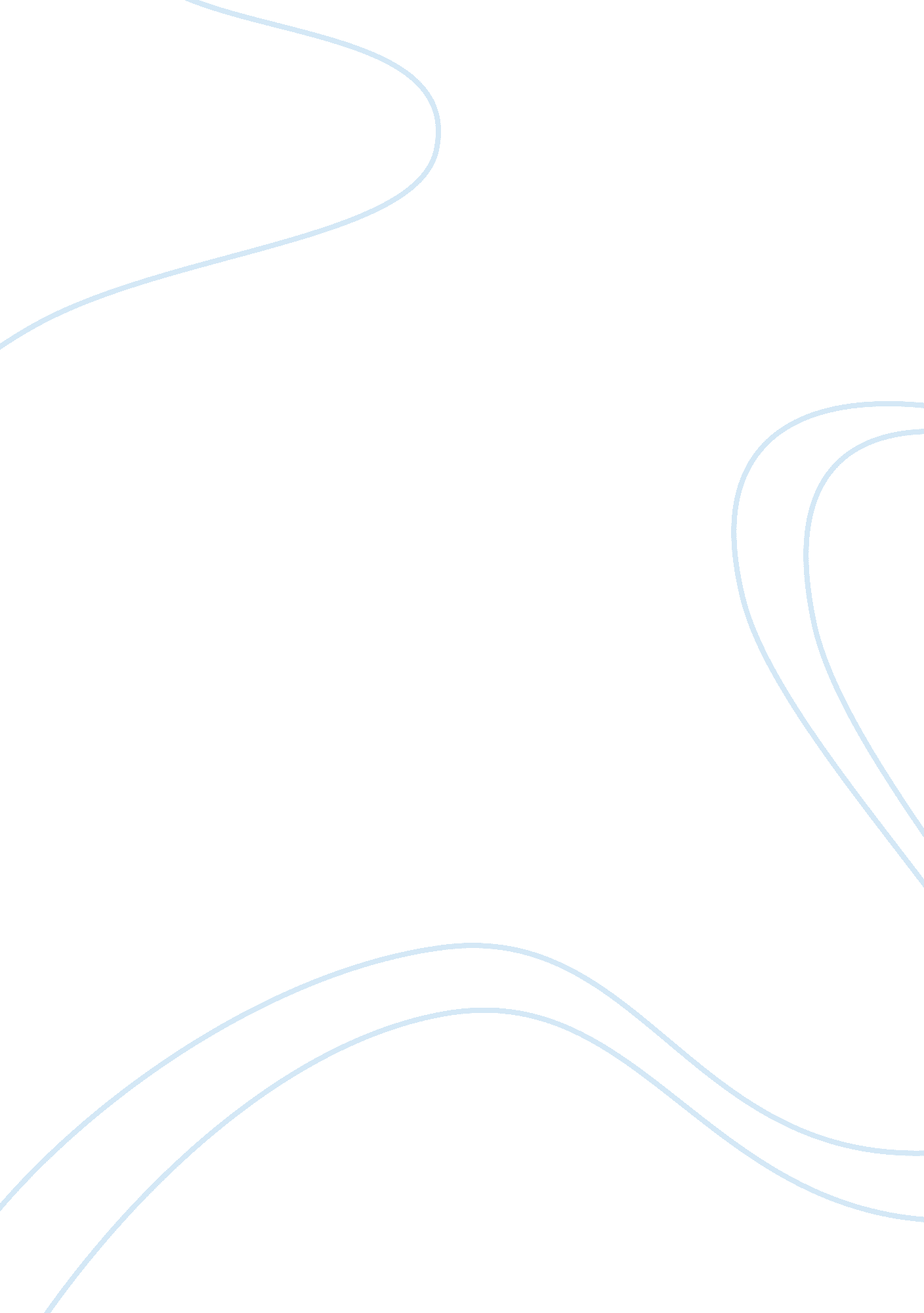 Wheatley and equiano persuasive essayLiterature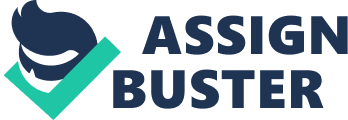 Have you ever met someone that has been through the same thing that you have, yet they experienced a totally different outcome? Phillips Whitley and Aloud Equation were two people who did. Even though they shared some common identity as slaves, their works contrasted severely in focus. Pain has purpose, and am so thankful that Equation allowed his experience to bring awareness to the horrors of slavery. Shame on you Phillips Whitley! How dare you walk through the mud and pretend like your shoes still shine Amazingly, Whitley and Equation shared similar experiences as slaves. Whitley a young African American girl was kidnapped and brought into slavery. She was privileged and more successful than the others. The daughter Of her owner taught her English. At a young age she began studying Latin and English literature. Equation was also a very privileged slave. Because of his young age, he wasn’t treated like the others. When slaves were shackled and put under the boat, he was able to stay on deck and unshackled. He met a couple of sisters who supported his desire to have an education. They sent him off to school to further his Christianity and education. Both Whitley and Equation went on to become famous writers. Although Whitley and Equation had similar backgrounds the focus on their writings contained about as much resemblance as a tiny rock and a mountain! From reading Hatless writings, I would have never believed she was once a slave. Her writings mainly focused on Christianity and classicism. Christianity is important, but any educated person of faith can write about their religion. Equation, on the other hand, allowed his test to be his testimony. His mess, as they say in Wattle’s faith, became his message! His ratings focused on slavery and the things he saw while he was in bondage. He felt inspired to express his opinion on what he went through and how slavery needed to be stopped. Phillips Whitley should be condemned for not using her writings to speak against slavery. Why go the store if you’re not going to shop?! Why buy a car if you have no intentions to drive?! Why go to church if you’re not going to praise?!! What was Whitley thinking? Is she not the biggest coward of all time? Was she too afraid of offending the white man, or was she just too embarrassed to admit where she came from? The only thing that I could possibly understand is that these experiences were too painful to talk about. However, even if they were, she should have grown a backbone and spoken up! Her people needed her voice, yet she was silent. Phillips Whitley and Aloud Equation were two people with similar backgrounds, yet different outcomes. Although they share some commonalities, Whitley in no way deserves the respect that Equation does. Allowing his pain to become his passion, his works enlightened people concerning the injustices of slavery. Whitley on the other hand deserves no love. 